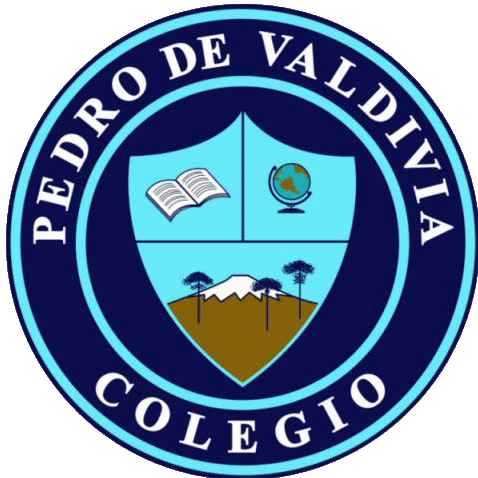 CRONOGRAMA DE ACTIVIDADESUNIDAD Nº 1 “Narrativa”Formato del cuaderno 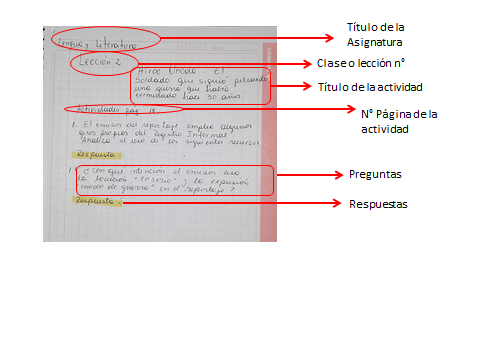 Formato comic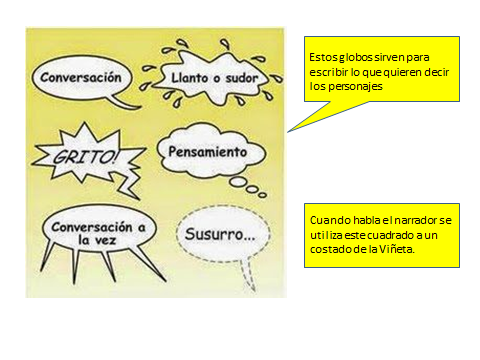 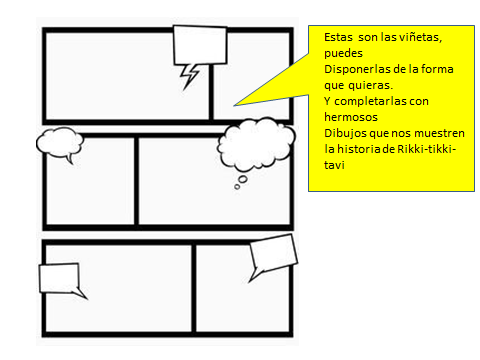 Pauta de Evaluación 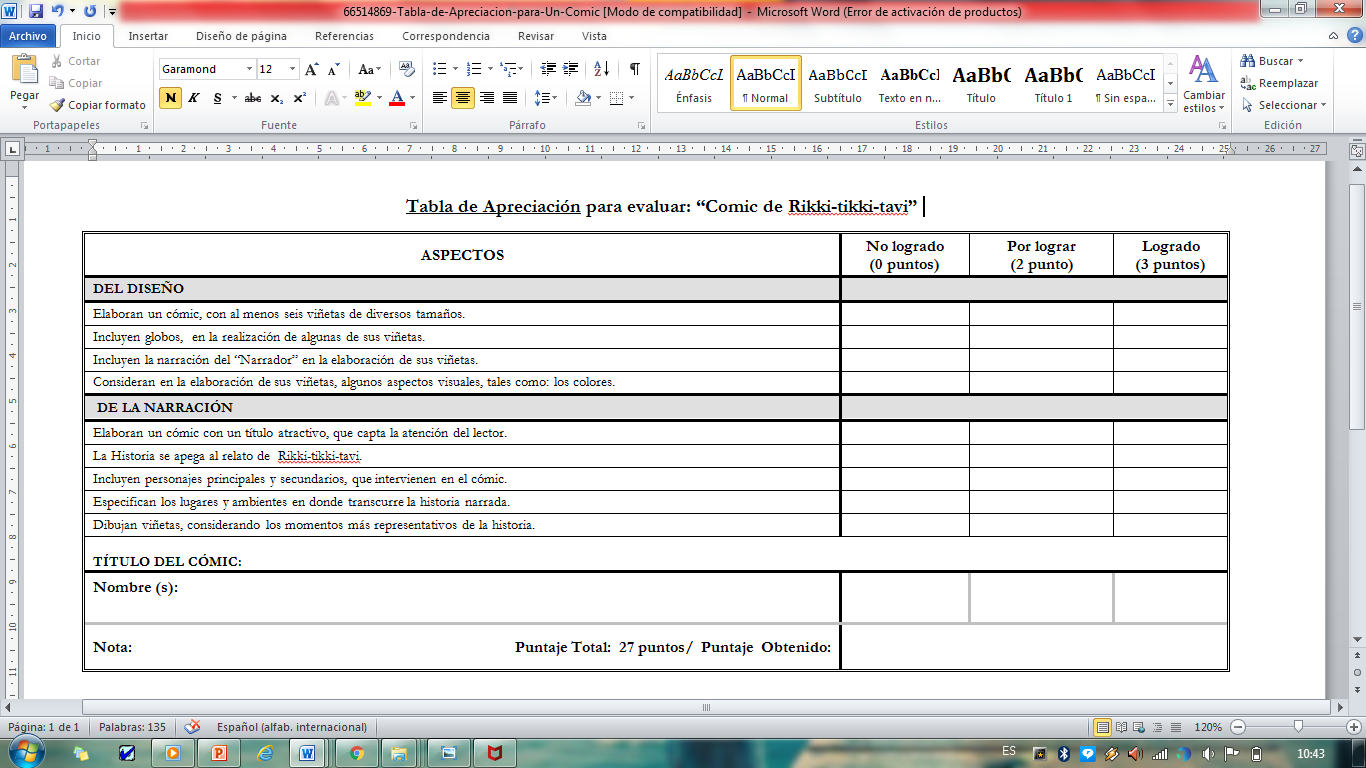 DOCENTE: Constanza Orozco Álvarez email: c.orozcoalvarez@gmail.com   Fono: +56984974935Profesora Diferencial:Yasna Quintrel  Jaramillo                     Fono : +56945713083Email: yasnaquintrel@gmail.com      CURSO O NIVEL: 6° Básico ASIGNATURA:Lenguaje y Comunicación SEMANA /FECHAOBJETIVOS ACTIVIDADESADECUACIÓN  PROYECTO INTEGRACIÓN RECURSOFECHA ENTREGA 05 de mayo Comprender textos aplicando estrategias de comprensión lectora.Desarrollo actividades del libro “Historia de una mangosta” página 16 del libro, responder las preguntas que se encuentran en la página. Desarrollo actividad “Trabajo con palabras” página 17 (realizar la actividad en el libro)Lectura y análisis del cuento Rikki-tikki-tavi. (página 18 a la 31) Resolver las preguntas que aparecen “DURANTE LA LECTURA”Se brindará apoyo personalizado y grupal a través clases explicativas mediante audios de WhatsApp o llamada telefónica como apoyo en la  relación a las actividades enviadas para los estudiantes del programa de integración  escolar.Monitoreo de actividades, en horario estipulado para el grupo curso. Se enviará audio de la lectura comprensiva RIKKI-TIKKI-TAVI. Extracto del profesor digital (audios en base al texto escolar) Libro del estudiante Cuaderno de lenguaje Lápices 11 de mayo18 al 22 de mayoAnalizar aspectos relevantes de las narraciones.Responder las actividades “Después de leer” página 32. Responde en el libro Desde la pregunta número 4 hasta la 11 respóndela en tu cuaderno. (Guíate por el formato que está más abajo).“Analizar el narrador” (página 34-35) Realizar actividades que se presentan en esas páginas. Monitoreo de actividades y revisión de avances en conjunto, retroalimentación de respuestas vía grupo de WhatsApp .Se enviará audio recordando contenido “NARRADOR” ¿Quién es? ¿Cómo identificarlo? Entre otros. Libro del estudiante Cuaderno de lenguaje Lápices22 de mayo25 al 29 de mayoEscribir creativamente narraciones que incluyan descripciones y diálogos.Evaluación formativa:En una hoja en blanco crea una historieta con la historia de Rikki-tikki-tavi, incluye en ella a los personajes principales y secundarios y a un narrador. Utiliza como mínimo 6 viñetas y un máximo de 15.Utiliza lápices de colores, hoja de block, y guíate por el ejemplo que se anexa más abajo. Además se adjunta pauta de evaluación para que te guíes y cumplas con los criterios que se evaluaran. IMPORTANTE:Sube fotografías claras de tus trabajos, de lo contrario no serán revisadas. Guarda todos tus trabajos en una carpeta, para posteriormente entregarlos.Se revisará vía WhatsApp el proceso de desarrollo de la evaluación formativa. Dicho proceso de apoyo será en base a la pauta de evaluación adjuntada.Libro del estudiante Cuaderno de lenguaje LápicesBlock 29 de mayo